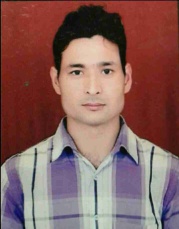 CURRICULUM VITAEBASANTBASANT.369893@2freemail.com 	 PERSONAL SUMMARY:                             A reliable capable and enthusiastic manager who is able to taken on the management and coordinating duties of any leadership role .Possessing  extensive experience of supporting, developing and motivating teams to do better and to drive continuous improvements across a range of work activities. Also having a track record of coming up with practical improvement initiatives which enhance a company’s overall effectiveness and harnesses the talent potential of its workers .Currently looking to join a suitable organization that rewards hard work and offers good opportunities for  career development.Area Of expertise:Leadership skills             Customer Service                Commercially  awareTime managementForward  Planning KRA:	Delegating work duties to individual staff members.Reports for senior management and delivering presentationsDriving and maximizing the sales and profitability of the store to achieve growth.Training, development and promotion of Team members.Key Skills:Promoting good work practice.Able to build a positive rapport with staff.Setting goals and objectives for individuals and teams. Having a responsible attitude, remaining calm under pressure and possessing decision making skills.Assigning tasks to staff & clearly explaining how those duties are to be done. Academic Qualification	High School passed in 1st Div UP boards (2004)Intermediate: Commerce from St.Columbus enter college 2005-2007 Accounting    -   Banking - Industrial -   English    Pursing a graduation B.A,Graduation   - completed  B.A .Work ExperienceDOMINO’S PIZZA as a T.Ace  one year’s 9 months ( 20-Sep-2007 To june-2009 )ICICI LOMBARDT.S.O one year’s ( 23-july-2009 To June 2010 )FUNE CINEMA’S as a T.A one year’s( 01-May-2011 To june-2012 )DOMINO’S PIZZA  as a Associate Manager 3 year’s 3 months  ( 14-sep-2012 To dec-2015 ) SPYKAR STORE as a Senior Fashion consultant ( Retail ) ( 02-march-2016 to 01-nov 16 )Currently i am working in AND&GLOBALDESI as a SeniorFashionConsultant (03-november 16 )PERSONAL PROFILE      	Name                        :         BASANT 	Date of Birth	  :         28th DEC.1987	Language Known	  :	  Hindi & English	Marital Status	  :	   Married        Expected Salary              :             open to discussion             Personal Attributes	 :		Capable of taking any kind of responsibility.						Believe in Honesty and Hard work.						Easily adjustable to any kind of environmentHobbies			 :		Playing Chess & Listening music.          I hereby confirm that the information provided by me here are true to my  belief and to best of my knowledge.Date 	:Place:       	DehradunDECLARATION: The above statements are true to the best of my knowledge and belief .